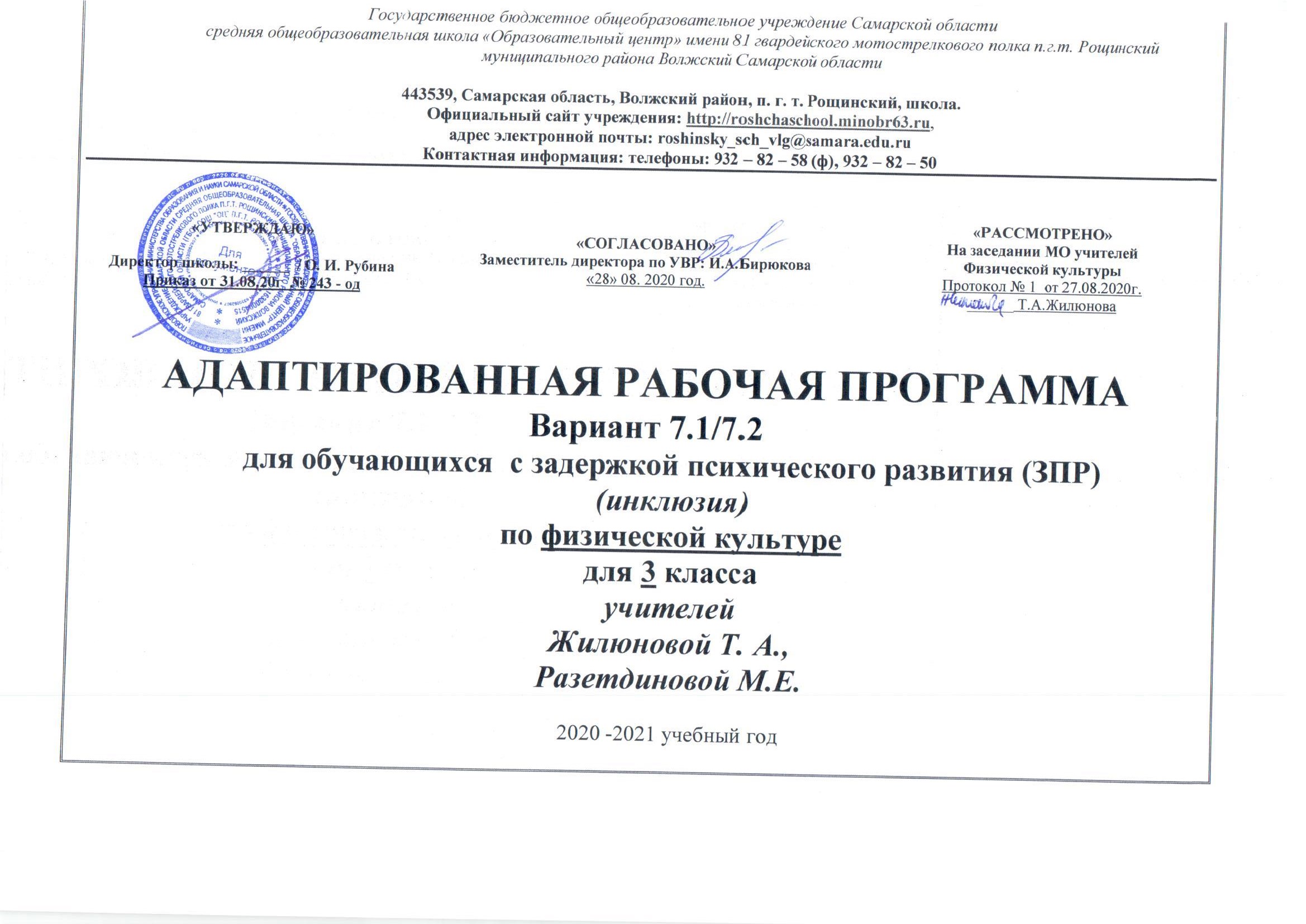 2. Пояснительная запискаАдаптированная  рабочая программа (далее – АРП)  по физической культуре  для обучающихся 3 класса с ограниченными возможностями здоровья (далее – ОВЗ) с диагнозом задержка психического здоровья (далее ЗПР), обучающихся интегрировано  составлена на основе федерального государственного образовательного стандарта начального общего образования обучающихся с ограниченными возможностями здоровья. Программа конкретизирует содержание предметных тем образовательного стандарта, дает распределение учебных часов по разделам курса и последовательность изучения тем и разделов учебного предмета с учетом межпредметных и внутрипредметных связей, логики учебного процесса, возрастных особенностей учащихся.Нормативно-правовые документы, обеспечивающие реализацию программы:1. Федеральный закон от 29.12.2012. N 273-ФЗ «Об образовании в Российской Федерации»;2. Порядок организации и осуществления образовательной деятельности по основным общеобразовательным программам - образовательным программам начального общего, основного общего и среднего общего образования, утверждённым приказом Министерства образования и науки Российской Федерации от 30.08.2013 №1015; 3. Приказ Минобрнауки России от 19 декабря 2014 года N 1598 «Об утверждении федерального государственного образовательного стандарта начального общего образования обучающихся с ограниченными возможностями здоровья»; 4.Федеральный государственный образовательный стандарт начального общего образования, утвержденный приказом Министерства образования и науки Российской Федерации 6.10.2009 № 373 (в ред. приказов Минобрнауки России от 26.11.2010 № 1241, от 22.09.2011 № 2357, от 18.12.2012 № 1060, 29.12.2014 № 1643,18.05.2015 № 507, 31.12.2015 № 1576); 5.СанПиН, 2.4.2.3286-15 «Санитарно-эпидемиологические требования к условиям и организации обучения и воспитания в организациях, осуществляющих образовательную деятельность по адаптированным основным общеобразовательным программам для обучающихся с огран6. Рабочая программа по физической культуре к предметной линии учебников для 1– 4 классов общеобразовательной школы авторов: А. П. Матвеева (М.: Просвещение).7.Требования к оснащению образовательного процесса в соответствии с содержательным наполнением учебных предметов федерального компонента государственного образовательного стандарта (Приказ Минобрнауки России от 04.10.2010 г. N 986 г. Москва);8. Информационно – методическое письмо «Об организации образования детей с ограниченными возможностями здоровья в общеобразовательных учреждениях Самарской области» от 24.08.2017 г. № МО – 16-09-01/711 – ТУ;9. АООП НОО (вариант 7.1., 7.2) ГБОУ СОШ «ОЦ» п.г.т. Рощинский;Цель учебной программы по физической культуре: формирование у учащихся  основ здорового образа жизни, развитие интереса и творческой самостоятельности в проведении разнообразных форм занятий физической культурой.Реализация цели учебной программы соотносится с решением следующих образовательных задач:- укрепление здоровья школьников посредством развития физических качеств и повышения функциональных возможностей жизнеобеспечивающих систем организма;- совершенствование жизненно важных навыков и умений посредством обучения подвижным играм, физическим упражнениям и техническим действиям из базовых видов спорта;- формирование общих представлений о физической культуре, её значении в жизни человека, роли в укреплении здоровья, физическом развитии и физической подготовленности;- развитие интереса к самостоятельным занятиям физическими упражнениями, подвижным играм, формам активного отдыха и досуга;- обучение простейшим способам контроля за физической нагрузкой, отдельными показателями физического развития и физической подготовленности.Коррекционные цели и задачи изучения предмета Учебная программа по физической культуре для детей с задержкой  психического развития предусматривает решение оздоровительных, воспитательных, образовательных и коррекционных задач: Коррекция и компенсация нарушений физического развития; Развитие двигательных возможностей в процессе обучении; Формирование, развитие и совершенствование двигательных умений и навыков; Укрепление здоровья, содействие нормальному физическому развитию;Развитие чувства темпа и ритма, координации движений; Формирование навыков правильной осанки; Усвоение учащимися речевого материала. Процесс овладения знаниями, умениями и навыками неразрывно связан с развитием умственных способностей ребенка. Поэтому задача развития этих возможностей считается одной из важных и носит коррекционную направленность.Средства реализации целей и задач. В данном классе ведущими способами являются: фронтальный, поточный, посменный, групповой и индивидуальный. Практическая часть программы будет реализовываться через методические приемы: Словесные: (объяснения, рассказ, беседа, распоряжение, команда, указание). Наглядные: (показ, использование наглядных пособий). Практические (упражнения, соревнования, контроль, тестирование).3.ПЛАНИРУЕМЫЕ РЕЗУЛЬТАТЫ ОБУЧЕНИЯ ВО 3 КЛАССЕК  концу третьего года обучения учащиеся должны:- использовать физическую культуры как средство укрепления здоровья, физического развития и физической подготовленности человека;- организовывать и проводить со сверстниками подвижные игры и элементарные соревнования, осуществлять их объективное судейство;- оказывать посильную помощь и моральную поддержку сверстникам при выполнении учебных заданий, проявлять доброжелательное и уважительное отношение при объяснении ошибок и способов их устранения;- соблюдать требования техники безопасности к местам проведения занятий физической культурой;- выполнять технические действия из базовых видов спорта, применять их в игровой и соревновательной деятельности.4. Содержание учебного предмета «Физическая культура» 3 класс (102 ч)Содержание учебного предмета «Физическая культура» направленно на воспитание высоконравственных, творческих, компетентных и успешных граждан России, способных к активной самореализации в общественной и профессиональной деятельности, умело использующих ценности физической культуры для укрепления и длительного сохранения собственного здоровья, оптимизации трудовой деятельности и организации здорового образа жизни.Ценность жизни – признание человеческой жизни величайшей ценностью, что реализуется в бережном отношении к другим людям и к природе.Ценность природы основывается на общечеловеческой ценности жизни, на осознании себя частью природного мира - частью живой и неживой природы. Любовь к природе - это бережное отношение к ней как к среде обитания и выживания человека, а также переживание чувства красоты, гармонии, её совершенства, сохранение и приумножение её богатства.Ценность человека как разумного существа, стремящегося к добру и самосовершенствованию, важность и необходимость соблюдения здорового образа жизни в единстве его составляющих: физического, психического и социально-нравственного здоровья.Ценность добра – направленность человека на развитие и сохранение жизни, через сострадание и милосердие как проявление высшей человеческой способности  любви.Ценность истины – это ценность научного познания как части культуры человечества, разума, понимания сущности бытия, мироздания.Ценность семьи как первой и самой значимой для развития ребёнка социальной и образовательной среды, обеспечивающей преемственность культурных традиций народов России от поколения к поколению и тем самым жизнеспособность российского общества.Ценность труда и творчества как естественного условия человеческой жизни, состояния нормального человеческого существования.Ценность свободы как свободы выбора человеком своих мыслей и поступков образа жизни, но свободы, естественно ограниченной нормами, правилами, законами общества, членом которого всегда по всей социальной сути является человек.Ценность социальной солидарности как признание прав и свобод человека, обладание чувствами справедливости, милосердия, чести, достоинства по отношению к себе и к другим людям.Ценность гражданственности – осознание человеком себя как члена общества, народа, представителя страны и государства.Ценность патриотизма - одно из проявлений духовной зрелости человека, выражающееся в любви к России, народу, малой родине, в осознанном желании служить Отечеству.Ценность человечества - осознание человеком себя как части мирового сообщества, для существования и прогресса которого необходимы мир, сотрудничество народов и уважение к многообразию их культур.Описание места учебного предмета в учебном планеНа изучение курса «Физическая культура » отводится 3ч в неделю - 102ч (34 учебные недели).5.ТЕМАТИЧЕСКОЕ ПЛАНИРОВАНИЕ (по физической культуре 3 класс)6.Материально-техническое обеспечение учебного предмета1.Библиотечный фонд:Матвеев А.П. Физическая культура. 2 класс. Учебник для общеобразов. учреждений. – М.: Просвещение, 2012Матвеев А.П. Физическая культура. Рабочие программы. 1-4 классы. М.: Просвещение, 20112. Демонстрационные материалы:- таблицы стандартов физического развития и физической подготовленности;- портреты и фотографии выдающихся спортсменов, деятелей физической культуры, спорта и олимпийского движения.3. Технические средства:- интерактивная доска,- ноутбук.4. Учебно-практическое и учебно-лабораторное оборудование:Легкая атлетика: прыжковая яма, рулетка, свисток, малые мячи для метания, эстафетные палочки, стойки для прыжков в высоту, секундомер, флажки, барьеры.Гимнастика: маты, канат, подкидной мостик, гимнастические скамейки, шведская стенка, перекладина, «козел», «конь», свисток, кегли, скакалки, набивные мячи, гимнастические палки.. Подвижные игры: малые мячи, скакалки, стойки, бита.5.Интернет-ресурсы в помощь учителю физической культуры:http://method.novgorod.rcde.ru Методическое хранилище предназначено для дистанционной поддержки учебного процесса.http://www.fisio.ru/fisioinschool.html Сайт, посвященный Здоровому образу жизни, оздоровительной, адаптивной физкультуре.http://www.abcsport.ru/ Обзор спортивных школ и спортивных обществ. Новости спорта, освещение событий Тематический каталог по различным видам спорта.http://ipulsar.net Портал посвящен проблемам сохранения здоровья, правильному питанию, диетам, физической культуре, упражнениям, фототерапии, лечению болезней природными средствами, здоровому образу жизни.http://cnit.ssau.ru/do/articles/fizo/fizo1 Информационные технологии обучения в преподавании физической культуры.http://www.school.edu.ru Российский образовательный портал.http://portfolio.1september.ru фестиваль исследовательских и творческих работ учащихся по физической культуре и спорту.http://spo.1september.ru Газета в газете «Спорт в школе» .7.Контрольно-измрительные материалы           1. Знания и умения оцениваются в соответствии с государственным образовательным стандартом по физической культуре.Характеристика цифровой оценки (отметки)Оцениваются учащиеся также за умение выполнять строевые и гимнастические упражнения, элементы лыжной подготовки, прикладные действия с мячом, за технику и тактику подвижных и спортивных игр:оценка «5»- двигательное действие выполнено правильно, точно в надлежащем темпе, легко и чётко;- отсутствие ошибок в технике или мелкие отклонения в подготовительной или заключительной фазах;оценка «4»- двигательное действие выполнено правильно, но недостаточно легко и чётко, наблюдается некоторая скованность действий;- несущественные ошибки в основной и существенные в подготовительной или заключительной фазах;оценка «3»- двигательное действие выполнено в основном правильно, но допущена одна грубая или несколько мелких ошибок, приведших к неуверенному или напряжённому выполнению;- значительные ошибки в основной фазе и грубые в подготовительной и заключительной;оценка «2»- грубые ошибки в основной фазе действия или ряд существенных ошибок в различных частях действия, искажающих его структуру;- ученик неоднократно не готов к уроку;оценка «1» - невыполнение действия.Учебные нормативы по усвоению навыков, умений, развитию двигательных качеств 3кл.ОБУЧАЮЩИЙСЯ НАУЧИТЬСЯОБУЧАЮЩИЙСЯ ПОЛУЧИТ ВОЗМОЖНОСТЬ НАУЧИТЬСЯПРЕДМЕТНЫЕ РЕЗУЛЬТАТЫ:ПРЕДМЕТНЫЕ РЕЗУЛЬТАТЫ:составлять и выполнять комплексы общеразвивающих упражнений на развитие силы, быстроты, гибкости и координации;выполнять комплексы общеразвивающих и подводящих упражнений для освоения технических действий игры в футбол, баскетбол и волейбол;выполнять общебеговые упражнения;соблюдать правила и технику безопасности на уроках по физической культуре. подсчитывать частоту сердечных сокращений при выполнении физических упражнений с разной нагрузкой;составлять правила элементарных соревнований, выявлять лучшие результаты в развитии силы, быстроты и координации в процессе соревнований;вести наблюдения за показателями частоты сердечных сокращений во время выполнения физических упражнений; проводить закаливающие процедуры (обливание под душем).выполнять тестовые нормативы по физической подготовке (см. табл. 2).ЛИЧНОСТНЫЕ РЕЗУЛЬТАТЫЛИЧНОСТНЫЕ РЕЗУЛЬТАТЫПоложительное отношение к урокам физической культуры.Понимание значения физической культуры для укрепленья здоровья человека.Мотивация к выполнению закаливающих процедур.Положительная мотивации к изучению различных приёмов и способов.Уважительного отношения к физической культуре как важной части общей культуры.Развитие навыков сотрудничества со взрослыми и сверстниками, умения не создавать конфликтов и находить выходы из спорных ситуаций.Установки на безопасный, здоровый образ жизни.Положительное отношение к урокам физической культуры.Понимание значения физической культуры для укрепленья здоровья человека.Мотивация к выполнению закаливающих процедур.Положительная мотивации к изучению различных приёмов и способов.Уважительного отношения к физической культуре как важной части общей культуры.Развитие навыков сотрудничества со взрослыми и сверстниками, умения не создавать конфликтов и находить выходы из спорных ситуаций.Установки на безопасный, здоровый образ жизни.МЕТАПРЕДМЕТНЫЕ РЕЗУЛЬТАТЫМЕТАПРЕДМЕТНЫЕ РЕЗУЛЬТАТЫ1. Регулятивные УУДУмение самостоятельно определять цели обучения, ставить и формулировать новые задачи в учебе и познавательной деятельности, развивать мотивы и интересы своей познавательной деятельности. Обучающийся сможет понимать цель выполняемых действий; организовывать и проводить подвижные игры во время прогулок и каникул.Умение соотносить свои действия с планируемыми результатами, осуществлять контроль своей деятельности в процессе достижения результатаопределять способы действий в рамках предложенных условий и требований, корректировать свои действия в соответствии с изменяющейся ситуацией. Обучающийся умеет анализировать результаты выполненных заданий по заданным критериям (под руководством учителя).Умение оценивать правильность выполнения учебной задачи, собственные возможности ее решения. Обучающийся сможет самостоятельно выполнять комплексы упражнений, направленных на развитие физических качеств.Владение основами самоконтроля, самооценки, принятия решений и осуществления осознанного выбора в учебной и познавательной деятельности. Обучающийся сможет адекватно оценивать правильность выполнения задания; использовать технические приёмы при выполнении физических упражнений.1. Регулятивные УУДУмение самостоятельно определять цели обучения, ставить и формулировать новые задачи в учебе и познавательной деятельности, развивать мотивы и интересы своей познавательной деятельности. Обучающийся сможет понимать цель выполняемых действий; организовывать и проводить подвижные игры во время прогулок и каникул.Умение соотносить свои действия с планируемыми результатами, осуществлять контроль своей деятельности в процессе достижения результатаопределять способы действий в рамках предложенных условий и требований, корректировать свои действия в соответствии с изменяющейся ситуацией. Обучающийся умеет анализировать результаты выполненных заданий по заданным критериям (под руководством учителя).Умение оценивать правильность выполнения учебной задачи, собственные возможности ее решения. Обучающийся сможет самостоятельно выполнять комплексы упражнений, направленных на развитие физических качеств.Владение основами самоконтроля, самооценки, принятия решений и осуществления осознанного выбора в учебной и познавательной деятельности. Обучающийся сможет адекватно оценивать правильность выполнения задания; использовать технические приёмы при выполнении физических упражнений.2. Познавательные УУДУмение определять понятия, создавать обобщения, устанавливать аналогии, классифицировать, самостоятельно выбирать основания и критерии для классификации, устанавливать причинно-следственные связи, строить логическое рассуждение, умозаключение (индуктивное, дедуктивное, по аналогии) и делать выводы. Обучающийся формирует умений осознанного построения речевого высказывания в устной форме. Умение создавать, применять и преобразовывать физические упражнения для решения учебных и познавательных задач. Обучающийсясможет самостоятельно выполнять упражнения в оздоровительной форме занятий.Развитие мотивации к овладению культурой активного использования словарей и других поисковых систем. Обучающийся сможет отвечать на простые вопросы учителя, находить нужную информацию в учебнике и дополнительной литературе.2. Познавательные УУДУмение определять понятия, создавать обобщения, устанавливать аналогии, классифицировать, самостоятельно выбирать основания и критерии для классификации, устанавливать причинно-следственные связи, строить логическое рассуждение, умозаключение (индуктивное, дедуктивное, по аналогии) и делать выводы. Обучающийся формирует умений осознанного построения речевого высказывания в устной форме. Умение создавать, применять и преобразовывать физические упражнения для решения учебных и познавательных задач. Обучающийсясможет самостоятельно выполнять упражнения в оздоровительной форме занятий.Развитие мотивации к овладению культурой активного использования словарей и других поисковых систем. Обучающийся сможет отвечать на простые вопросы учителя, находить нужную информацию в учебнике и дополнительной литературе.3. Коммуникативные УУД Умение организовывать учебное сотрудничество и совместную деятельность с учителем и сверстниками; работать индивидуально и в группе: находить общее решение и разрешать конфликты на основе согласования позиций и учета интересов; формулировать, аргументировать и отстаивать свое мнение. Обучающийся сможет высказывать собственное мнение о влиянии занятий физической культурой на воспитание характера человека. Договариваться и приходить к общему решению, работая в паре, в команде.3. Коммуникативные УУД Умение организовывать учебное сотрудничество и совместную деятельность с учителем и сверстниками; работать индивидуально и в группе: находить общее решение и разрешать конфликты на основе согласования позиций и учета интересов; формулировать, аргументировать и отстаивать свое мнение. Обучающийся сможет высказывать собственное мнение о влиянии занятий физической культурой на воспитание характера человека. Договариваться и приходить к общему решению, работая в паре, в команде.№ п/пИЗУЧАЕМЫЕ ТЕМЫ (РАЗДЕЛЫ)Количество часов, отводимых на изучениеПланируемые контрольно-оценочные процедуры (контрольная работа, самостоятельная работа, тест, диктант и т.п.)Раздел 1: Знания о физической культуре. Физическая культураРаздел 1: Знания о физической культуре. Физическая культура2 чЧто такое физическая культура. Техника безопасности на уроках физической культуры.1Как возникли физические упражнения. Построение в колонну по одному.1Раздел 2: Способы физкультурной деятельностиРаздел 2: Способы физкультурной деятельности2 чВиды спорта, входящие в школьную программу: гимнастика, легкая атлетика, спортивные игры1Способы передвижения, выполняемые с помощью разных частей тела.1Раздел 3: Легкая атлетикаРаздел 3: Легкая атлетика26 чПризнаки правильной ходьбы, бега, прыжков. Дыхание во время ходьбы.1Ходьба по разметкам. Ходьба с преодолением препятствий. Бег с ускорением 20 м1Ходьба по разметкам. Бег с ускорением 30 м.1Контрольное упражнение.Разновидности ходьбы. Ходьба с преодолением препятствий.1Прыжки на одной ноге, на двух на месте. Прыжки с продвижением вперед.1Прыжки с поворотом на 180°. Прыжок с места. ОРУ1Метание малого мяча из положения стоя грудью по направлению метания1Равномерный бег (3 мин). Чередование ходьбы и бега (бег - 30 м, ходьба -50 м).113-14.Прыжок в длину с места, с разбега с отталкиванием одной и приземлением на две ноги.2Контрольное упражнение.15-16.Прыжок в высоту (до 40 см).217Метание малого мяча в горизонтальную цель118Метание малого мяча в вертикальную цель (2x2 м) с расстояния 4-5 м. Метание набивного мяча.119-20.Метание малого мяча. Метание набивного мяча.2Контрольное упражнение.21-22.Равномерный бег (3 мин). ОРУ. Чередование ходьбы и бега (бег - 50 м, ходьба -100 м).223-24.Равномерный бег (4 мин). ОРУ '. Чередование ходьбы и бега (бег - 50 м, ходьба -100 м).225-26.Равномерный бег (5 мин). ОРУ. Чередование ходьбы и бега (бег - 60 м, ходьба - 90 м).227.Равномерный бег (6 мин). ОРУ. Чередование ходьбы и бега (бег - 60 м., ходьба - 90 м).128.Равномерный бег (8 мин). ОРУ. Чередование ходьбы и бега (бег - 70 м, ходьба - 80 м). Преодоление малых препятствий.129-30.Равномерный бег (9 мин). ОРУ. Чередование ходьбы и бега (бег - 70 м, ходьба - 80 м). Преодоление малых препятствий.2Раздел 4: Гимнастика с основами акробатикиРаздел 4: Гимнастика с основами акробатики18 ч31-32.Размыкание и смыкание приставными шагами. Кувырок вперед, стойка на лопатках, согнув ноги. Кувырок в сторону.233-34.Кувырок вперед, стойка на лопатках, согнув ноги.235-36.Размыкание и смыкание приставными шагами. Кувырок вперед, стойка на лопатках237-38.Перестроение из колонны по одному в колонну по два. Из стойки на лопатках, согнув ноги, перекат вперед в упор присев.239-40.Передвижение в колонне по одному по указанным ориентирам. Вис стоя и лежа.241-42.В висе спиной к гимнастической скамейке поднимание согнутых и прямых ног. Вис на согнутых руках243-44.Лазание по наклонной скамейке в упоре присев, в упоре стоя на коленях.245-46.Перешагивание через набивные мячи. Стойка на двух ногах и одной ноге на бревне.247-48.Лазание по гимнастической стенке с одновременным перехватом и перестановкой рук.2Контрольное упражнение.Раздел 5: Подвижные игрыРаздел 5: Подвижные игры12 ч49-50.Искусство владения мячом251-52.Подвижная игра с мячом " Перестрелки"253-54.Игра "Попади в цель"255.Игра "Салки с мешочком на голове"156.Игра "Салки с мешочком на голове".157.Подвижная игра "Ловушки". Эстафета158.Подвижная игра "Ловушки". Эстафеты159.Подвижная игра "Медведь во бору"160.Подвижная игра "Медведь во бору".1Раздел 6: Спортивные игры. БаскетболРаздел 6: Спортивные игры. Баскетбол12 ч61-62.Бросок мяча снизу на месте. Ловля мяча на месте. ОРУ. Игра «Бросай и поймай».263-64.Бросок мяча снизу на месте. Ловля мяча на месте. ОРУ. Игра «Передача мячей в колоннах».265-66.Ловля мяча на месте. Передача мяча снизу на месте. Эстафеты с мячами.267-68.Передача мяча снизу на месте. ОРУ. Эстафеты с мячами. Игра «Гонка мячей по кругу».269-70.Бросок мяча снизу на месте в щит. Ловля мяча на месте. Передача мяча снизу на месте.271.Передача мяча снизу на месте. ОРУ. Эстафеты с мячами.172.Бросок мяча снизу на месте в щит. Ловля мяча на месте. Передача мяча снизу на месте. Игра «Выстрел в небо».1Контрольное упражнение.Раздел 7: Спортивные игры. ФутболРаздел 7: Спортивные игры. Футбол8 ч73-74.Футбол. Удар по неподвижному мячу с места.275-76.Бег с изменяющимся направлением. Остановка катящегося мяча.277-78.Бег с изменяющимся направлением. Ведение мяча279-80.Ходьба, бег, прыжки как жизненно важные способы передвижения человека.2Раздел 8: Легкая атлетика 2Раздел 8: Легкая атлетика 222 ч81-82.Равномерный бег (3 мин). ОРУ. Чередование ходьбы и бега (бег - 50 м, ходьба - 100 м).283-84.Равномерный бег (4 мин). ОРУ. Чередование ходьбы и бега (бег - 50 м, ходьба -100 м).285-86.Равномерный бег (5-6 мин).. ОРУ. Чередование ходьбы и бега (бег - 50 м, ходьба -100 м).287-88.Равномерный бег (7—8 мин). ОРУ. Чередование ходьбы и бега (бег - 60 м, ходьба - 90 м).289-90.Сочетание различных видов ходьбы. Бег с изменением направления, ритма и темпа. Бег 30м .291-92.Бег с изменением направления, ритма и темпа. Бег в заданном коридоре. Бег (60 м).293-94.Прыжок в длину с места. Эстафеты.2Контрольное упражнение.95.Прыжок в длину с места, с разбега с отталкиванием одной и приземлением на две ноги. Эстафеты.196-97.Метание малого мяча в цель298.Метание набивного мяча из разных положений.199-100.Семенящий бег на месте с опорой. Броски и ловля теннисного мяча.2101-102.Подтягивание на низкой перекладине из виса лёжа.2Контрольное упражнение.№ п/пКонтрольное упражнениеПоказателиПоказателиПоказателиПоказателиПоказателиПоказатели№ п/пКонтрольное упражнениеМальчикиМальчикиМальчикиДевочкиДевочкиДевочки№ п/пКонтрольное упражнение543543Бег 30 м (сек.)5,76,26,85,86,37,0Бег 300 м (мин., сек.)1.031.121.221.111.191.25Бег 1000 м (мин., сек.)5.065.356.205.456.056.50Челночный бег 3*10 м (сек.)9,09,610,39,510,210,6Метание малого мяча 150г (м)181512151210Прыжок в длину с места (см)160150130150135120Подтягивания на перекладине (раз)  4321174Поднимание туловища за 30 сек. (раз)1813814105Отжимания (раз)131061073Прыжки через скакалку за 1 мин. (раз)807050908060Наклон вперёд сидя (см)3-1-3630Прыжок в высоту, «перешагивание» (см)858070757060